SHARINA 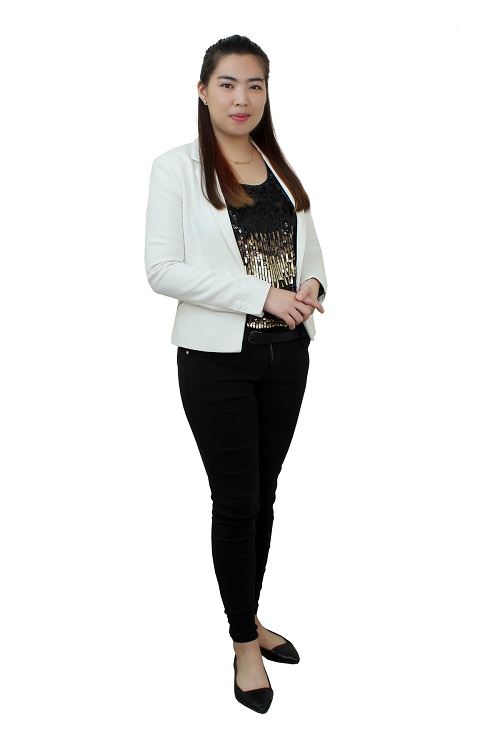 Sharina.334083@2freemail.com 				PERSONAL INFORMATIONDate of Birth: 	December 20, 1992Nationality:   	FilipinoCivil Status: 	SingleGender: 	FemaleVisa Status: 	Cancelled VisaEDUCATIONAL BACKGROUNDTertiary: Bachelor in Secondary Education Major in Agriculture	   Bataan Peninsula State University	   Bataan – Philippines	   June 2008 – April 2012CAREER OBJECTIVETo obtain employment at the entry level with a company offering personal growth, challenge, responsibility, and to secure a very challenging position that would give me an opportunity to apply my knowledge, skills and experience.SKILLS AND INTERESTDedicated to work and willing to accept challenges to achieve goals.Responsible, flexible, hardworking and competent to work under pressure.Hardworking and energetic with excellent communication skills.Good computer knowledge in Microsoft Office such as MS Word, MS Excel and MS PowerPoint.WORK EXPERIENCESALES PROMOTERShop & More General Trading L.L.CDubai, UAEJanuary 2015 to January 2017Demonstrate and provide information on promoted products/services.Distribute product samples, flyers etc. to source new sales opportunities.Identify interest and understand customer needs and requirements.Set up booths or promotional stands and stock products.TEACHERHaven of Wisdom AcademyCavite, PhilippinesJune 2013 – October 2014Preparing lesson plans, teaching classes and evaluating student’s progress. Encouraging students and acting as teacher-advisors for students.Maintaining discipline in the classroom.Running extracurricular sports, club and activities.Communicating with parents about student’s progress.